Cottage Hospital 1st Annual Any Which Way 5k Sponsorship Levels:$1,500 Platinum Sponsor: Sponsorship for post event lunchLarge size logo on event T shirt (company logo must be provided by August 1, 2021)Large size logo on race banner (displayed in prominent town location prior and at event, logo must be provided by August 1, 2021)All sponsorship benefits listed below (Gold, Silver, Bronze and Honorable Mention)$750 Gold Sponsor:Corporate banner displayed at event (must be provided by September 1, 2021) Small size logo on event T shirt (company logo must be provided by August 1, 2021)Sponsorship recognition with all radio advertising2 complimentary race entries for USAT&F sanctioned 5KAll sponsorship benefits listed below (Silver, Bronze and Honorable Mention)$500 Silver Sponsor:Logo on race markersLogo and link on website and Facebook Complimentary pre-race and post-race expo tableAll sponsorship benefits listed below (Bronze and Honorable Mention)$250 Bronze Sponsor:Logo on event marketing posters Logo on brochure and entry forms 2 free boxed lunches at eventSponsorship benefits listed under Honorable MentionUnder $100 Honorable Mention Sponsor: Sponsor name listed on “Thank You” banner at finish lineSponsor name listed on “Thank You” print adsRECOGNITION FOR BEING A PARTNER IN THE HEALTH OF OUR COMMUNITYOther items: Sponsors are encouraged to donate items to the race day “swag bags” (promo items or company information). We are expecting 200 participants, materials should be provided to Cottage Hospital by September 1, 2021. Please call for questions or additional details.Expo Table: Set up time is 730am. $100 fee (waived for Silver and above sponsors). Table and chairs are provided (deadline for expo space reservation is September 1, 2021).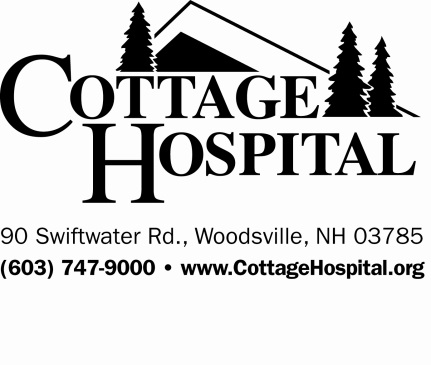 Sponsorship Commitment Form must be received by 8/1/2021.Cottage Hospital 1st Annual Any Which Way 5k Sponsorship FormSponsor Name (as it will appear in Print) _________________________________________________________Address ____________________________________________________________________________________Contact Person _________________________Phone ___________________Email _______________________	Authorized Signature _________________________________________________________________________We plan to donate the following “in kind” items: __________________________________________________“In-Kind” Value _____________________________________________________________________________Sponsorship Amount $ ___________Expo Table Amount    $ ___________Total Sponsorship       $ ___________Payment Method:Contact me for Credit Card Payment Check EnclosedBill MePlease return sponsorship form to:Cottage Hospital Community Relations DepartmentAttn: Dhaniele Duffy90 Swiftwater Road Woodsville, NH  03785Any questions, please feel free to contact me at 603.747.9707 or at dduffy@cottagehospital.orgPlease make check payable to: Cottage Hospital with Any Which Way 5k in Memo FieldRETURN BY AUGUST 1, 2021